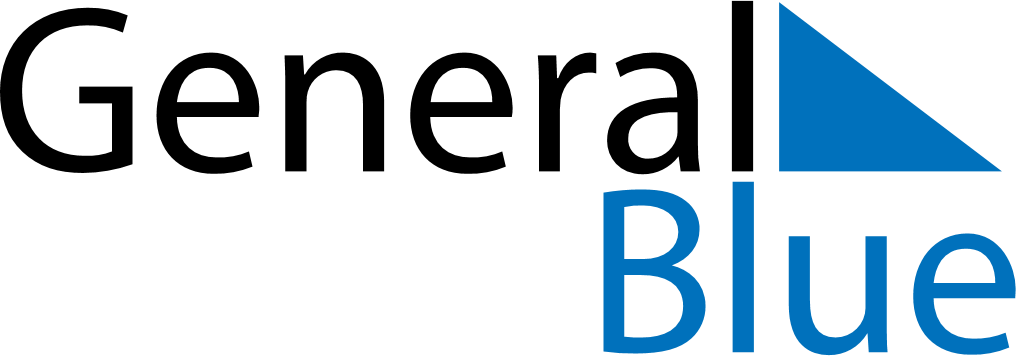 July 2024July 2024July 2024July 2024July 2024July 2024OEstersund, Jaemtland, SwedenOEstersund, Jaemtland, SwedenOEstersund, Jaemtland, SwedenOEstersund, Jaemtland, SwedenOEstersund, Jaemtland, SwedenOEstersund, Jaemtland, SwedenSunday Monday Tuesday Wednesday Thursday Friday Saturday 1 2 3 4 5 6 Sunrise: 2:59 AM Sunset: 11:11 PM Daylight: 20 hours and 11 minutes. Sunrise: 3:01 AM Sunset: 11:09 PM Daylight: 20 hours and 8 minutes. Sunrise: 3:03 AM Sunset: 11:08 PM Daylight: 20 hours and 5 minutes. Sunrise: 3:04 AM Sunset: 11:06 PM Daylight: 20 hours and 2 minutes. Sunrise: 3:06 AM Sunset: 11:05 PM Daylight: 19 hours and 58 minutes. Sunrise: 3:08 AM Sunset: 11:03 PM Daylight: 19 hours and 55 minutes. 7 8 9 10 11 12 13 Sunrise: 3:10 AM Sunset: 11:02 PM Daylight: 19 hours and 51 minutes. Sunrise: 3:12 AM Sunset: 11:00 PM Daylight: 19 hours and 47 minutes. Sunrise: 3:15 AM Sunset: 10:58 PM Daylight: 19 hours and 42 minutes. Sunrise: 3:17 AM Sunset: 10:56 PM Daylight: 19 hours and 38 minutes. Sunrise: 3:19 AM Sunset: 10:54 PM Daylight: 19 hours and 34 minutes. Sunrise: 3:22 AM Sunset: 10:51 PM Daylight: 19 hours and 29 minutes. Sunrise: 3:24 AM Sunset: 10:49 PM Daylight: 19 hours and 24 minutes. 14 15 16 17 18 19 20 Sunrise: 3:27 AM Sunset: 10:47 PM Daylight: 19 hours and 19 minutes. Sunrise: 3:29 AM Sunset: 10:44 PM Daylight: 19 hours and 14 minutes. Sunrise: 3:32 AM Sunset: 10:42 PM Daylight: 19 hours and 9 minutes. Sunrise: 3:35 AM Sunset: 10:39 PM Daylight: 19 hours and 4 minutes. Sunrise: 3:38 AM Sunset: 10:37 PM Daylight: 18 hours and 59 minutes. Sunrise: 3:40 AM Sunset: 10:34 PM Daylight: 18 hours and 54 minutes. Sunrise: 3:43 AM Sunset: 10:32 PM Daylight: 18 hours and 48 minutes. 21 22 23 24 25 26 27 Sunrise: 3:46 AM Sunset: 10:29 PM Daylight: 18 hours and 43 minutes. Sunrise: 3:49 AM Sunset: 10:26 PM Daylight: 18 hours and 37 minutes. Sunrise: 3:52 AM Sunset: 10:23 PM Daylight: 18 hours and 31 minutes. Sunrise: 3:54 AM Sunset: 10:21 PM Daylight: 18 hours and 26 minutes. Sunrise: 3:57 AM Sunset: 10:18 PM Daylight: 18 hours and 20 minutes. Sunrise: 4:00 AM Sunset: 10:15 PM Daylight: 18 hours and 14 minutes. Sunrise: 4:03 AM Sunset: 10:12 PM Daylight: 18 hours and 8 minutes. 28 29 30 31 Sunrise: 4:06 AM Sunset: 10:09 PM Daylight: 18 hours and 3 minutes. Sunrise: 4:09 AM Sunset: 10:06 PM Daylight: 17 hours and 57 minutes. Sunrise: 4:12 AM Sunset: 10:03 PM Daylight: 17 hours and 51 minutes. Sunrise: 4:15 AM Sunset: 10:00 PM Daylight: 17 hours and 45 minutes. 